Sunday, March 31, 2013Sunday, March 31, 2013Monday, April 1, 2013Monday, April 1, 2013Tuesday, April 2, 2013Tuesday, April 2, 2013Wednesday, April 3, 2013Wednesday, April 3, 2013Thursday, April 4, 2013Thursday, April 4, 2013Friday, April 5, 2013Friday, April 5, 2013Saturday, April 6, 2013Saturday, April 6, 20136:00AMStitch! (R)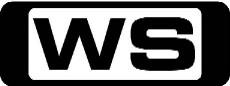 GA Recurring NightmareWhen Stitch lands on a remote island, he must perform several good deeds in order to activate the Spiritual Stone that will gain him great power. 6:30AMHandy Manny (R)GArt Show / The New Time CapsuleJoin Handy Manny, who with the help of his amazing set of talking tools is the town's expert when it comes to repairs. Today, Manny and the tools contribute to the Sheetrock Hills time capsule. 7:00AMWeekend Sunrise 'CC'Wake up to a better breakfast with Andrew O'Keefe and Samantha Armytage for all the latest news, sport and weather. 10:00AMAFL Game Day 'CC'PGAFL Legend Leigh Matthews and Brisbane Lions coach Michael Voss headline the action on AFL Game Day as host Hamish McLachlan reviews and previews all of the AFL action with a star-studded panel. 11:30AMFooty FlashbacksG2008 Grand Final: Geelong v HawthornFans will enjoy the director's cut of this epic Grand Final as Cats superstar Cameron Ling reflects on a day that provided a few surprises. 1:00PMMercurio's Menu (R) 'CC'GCobramPaul takes a road trip along the Murray, where their Farm Gate Trail offers up a wealth of produce including free range pork, edible cactus and award winning cheese. Presented by PAUL MERCURIO.1:30PMProgram T.B.A.5:30PMCoxy's Big Break 'CC'GTake a break around Australia and beyond with Coxy as he discovers the best food, entertainment and travel destinations. 6:00PMSeven News 'CC'Peter Mitchell presents today's news with Giaan Rooney updating the weather. Sport is with Sandy Roberts. Details to be advised.6:30PMProgram T.B.A. 7:30PMBorder Security - Australia's Front Line (R) 'CC'PGTonight on Border Security, a strange bulge on a passenger's body raises suspicions, unusual steps are taken to calm an angry American and there's a major problem with a shipment of cosmetics. Narrated by GRANT BOWLER. 8:00PMThe Force - Behind The LineTHE FORCE: BEHIND THE LINE takes viewers behind the scenes of the often dangerous world of policing in Australia. Hosted by 8:30PMCastle 'CC'**Double Episode****Includes New Episode**M(S,V,A)Death Gone Crazy / The LimeyWhen the founder of an adult video franchise 'College Girls Gone Crazy,' is murdered, Castle and Beckett are confronted with a long list of husbands, fathers and ex-college girls who all have a motive. Then, a devilishly handsome detective teams up with Castle & Beckett to find the person responsible for the murder of his friend's daughter. Lanie convinces Beckett that she needs to make a move on Castle. Starring NATHAN FILLION, STANA KATIC, SUSAN SULLIVAN, MOLLY QUINN, PENNY JOHNSON, TAMALA JONES, JON HUERTAS, SEAMUS DEVER, BRETT TUCKER, CHARLES SHAUGNESSY, DANIELLE BISUTTI and OMAR J  DORSEY and BRUNO CAMPOS.10:30PMLaw & Order: LA (R) 'CC'   **Final**M(A)Hayden TractWhen a crazed gunman open fires during a rally with State Senator Celeste Kelman, seven innocent people are killed including the Senator. With the help of modern technology, the detectives identify a solid lead and possible motive for the shooting. At the DDA's office, tensions are running high when Dekker and Rubirosa disagree on how to handle the case. Meanwhile, TJ gets himself into a sticky situation as he continues his quest to find his dead partner's killer. Starring TERRENCE HOWARD, ALFRED MOLINA, COREY STOLL, WANDA DEJESUS, TERI POLO and JENNIFER RIKER.11:30PMThat '70s Show (R) 'CC'PGRomantic WeekendTrouble starts when Red and Kitty sneak off for a romantic weekend to the same hotel where Donna and Eric are staying. Meanwhile, Kelso is plagued with impotence. Starring TOPHER GRACE, LAURA PREPON, ASHTON KUTCHER, MILA KUNIS, WILMER VALDERRAMA, DANNY MASTERSON, DEBRA JO RUPP, KURTWOOD SMITH, TANYA ROBERTS and DON STARK.12:00AMSpecial (R)GMountains Of AdventureScott Lambert joins a group of Australians on the adventure of a lifetime as they travel to one of the most remote places on our planet, Zanskar, a tiny Tibetan kingdom high in the Himalayas. 1:00AMAuction Squad (R) 'CC'GWe turn back time on a lovely old weatherboard cottage, installing a funky '50s kitchen. 2:00AMHome ShoppingShopping program. 3:00AMNBC Today 'CC'International news and weather including interviews with newsmakers in the world of politics, business, media, entertainment and sport. 4:00AMNBC Meet The Press 'CC'David Gregory interviews newsmakers from around the world. 5:00AMSunrise Extra 'CC'Bringing you the best moments of your mornings with the Sunrise team. 5:30AMSeven Early News 'CC'Natalie Barr and Mark Beretta present the latest news, sport and weather from around Australia and overseas. 6:00AMSunrise 'CC'  **Extended**Wake up to a better breakfast with Melissa Doyle and David Koch for all the latest news, sport and weather. 10:00AMThe Morning Show 'CC'  **Special Time**PGJoin Larry Emdur and Kylie Gillies to catch up on all the highlights from this year, including a variety of segments on the latest news, entertainment and other hot topics. 12:30PMSeven News 'CC'  **Special Time**Seven Morning NewsThe latest news from around Australia and overseas. Presented by Ann Sanders. 1:00PMProgram T.B.A. 2:30PM2013 AFL Premiership Season 'CC'Rnd 1: Hawthorn v GeelongLosing Grand Finalists Hawthorn will be out to prove a point as they take on Geelong who have been rejuvenated in the off-season with big recruits in ruckman Hamish McIntosh and defender Jared Rivers. 6:00PMSeven News 'CC'Peter Mitchell presents today's news with Giaan Rooney updating the weather. Sport is with Sandy Roberts. 6:30PMToday Tonight 'CC'The latest news and current social issues presented by a team of reporters. Hosted by Helen Kapalos. 7:00PMHome and Away 'CC'PG Details to be advised.7:30PMProgram T.B.A. Details to be advised8:30PMRevenge 'CC'MRevelationsNolan is confronted with a skeleton from his past, and Daniel's leading role is challenged as Emily and Aiden weave their way through the company. Meanwhile, the christening of baby Carl brings new concerns to light for Jack and Declan. Starring EMILY VANCAMP, MADELEINE STOWE, HENRY CZERNY, JOSH BOWMAN, NICK WECHSLER, GABRIEL MANN, ASHLEY MADEKWE, CHRISTA B  ALLEN, CONNOR PAOLO and BARRY SLOANE.9:30PMHow I Met Your Mother 'CC'  **New Episode**PGBad CrazyTed is reluctant to break up with his crazy girlfriend Jeanette. Meanwhile, Robin becomes attached to Marvin after finally holding him for the first time. Starring JOSH RADNOR, JASON SEGEL, NEIL PATRICK HARRIS, COBIE SMULDERS and ALYSON HANNIGAN.10:10PMThe Mindy Project 'CC'PGTwo To OneMindy isn't getting respect from Danny and Jeremy, so she goes off to experience life as her own boss. Meanwhile, the group fights back when they discover that holistic midwives are stealing patients from Shulman & Associates. Starring MINDY KALING, CHRIS MESSINA, ANNA CAMP, ZOE JARMAN and STEPHEN TOBOLOWSKY.10:45PMPrivate Practice 'CC'MApron StringsAddison's role as a parent is challenged when Henry's biological mother reappears and asks to be more involved in her young son's life. Meanwhile Addison reconnects with her mentor, who shares a very painful secret. Starring KATE WALSH, BENJAMIN BRATT, KADEE STRICKLAND, PAUL ADELSTEIN and BRIAN BENBEN.11:45PMHappy Endings 'CC'PGIn The Heat Of The NocheWith his new job at children's gym 'Chuckles and Huggs', Brad with help from the gang, tries to save the gym after his boss tells him it may be closing. Meanwhile, Penny and Max try to break their habit of texting the men in their lives. They turn to NocheTussin , a black market cough medicine, to help them sleep when they'd normally be texting. Starring ELIZA COUPE and ELISHA CUTHBERT.12:15AMHarry's Practice (R) 'CC'GJoin Dr Harry Cooper and Dr Katrina Warren for everything you need to know about animals. 1:00AMHome ShoppingShopping program. 3:30AMRoom For Improvement (R) 'CC'GThis week, the RFI team creates the ultimate teenagers retreat as our team creates a sexy self-contained flat packed with gadgets galore. Presented by TOM WILLIAMS, SOPHIE WARD and ROB PALMER.4:00AMNBC Today 'CC'International news and weather including interviews with newsmakers in the world of politics, business, media, entertainment and sport. 5:00AMSunrise Extra 'CC'Bringing you the best moments of your mornings with the Sunrise team. 5:30AMSeven Early News 'CC'Natalie Barr and Mark Beretta present the latest news, sport and weather from around Australia and overseas. 6:00AMSunrise 'CC'Wake up to a better breakfast with Melissa Doyle and David Koch for all the latest news, sport and weather. 9:00AMThe Morning Show 'CC'PGJoin Larry Emdur and Kylie Gillies to catch up on all the highlights from this year, including a variety of segments on the latest news, entertainment and other hot topics. 11:30AMSeven Morning News 'CC'The latest news from around Australia and overseas. Presented by Ann Sanders. 12:00PMThe Midday Movie (R) 'CC'PG(A,L)Mitch Albom's For One More DayA suicidal former baseball player is granted one more day with his deceased mother. Starring ELLEN BURSTYN, MICHAEL IMPERIOLI, SARA JEREZ, LEXIE DRAGO, JOHN FARRER, FRANK FATA, DAVID BOSTON, JACKIE BROWN, GAIL BUGEJA, SCOTT COHEN and GIO CRISAFULLI.2:00PMDr Oz 'CC'PGThe Detox Solution: Dr. Oz's 48-Hour Weekend CleanseAre you ready for the ultimate detox solution? Dr. Oz's 48-Hour Weekend Cleanse will revitalise you from the inside out. Find out all the details on today's show. 3:00PMMercurio's Menu (R) 'CC'GEchucaPaul travels to Echuca, an agricultural district on the Murray River which offers organic fruit & veggies, gorgeous tender veal & goat, gourmet greens, fresh olive oil, and it's all on today's menu! Presented by PAUL MERCURIO.3:30PMMinute To Win It (R) 'CC'GLike Father, Like DaughterA father and daughter team, team up in an effort to win the top prize. Hosted by GUY FIERI.4:30PMSeven News At 4.30 'CC'The latest news, sport and weather from around Australia and overseas. 5:30PMDeal Or No Deal 'CC'GJoin Andrew O'Keefe in the exhilarating game show where contestants play for $200,000. 6:00PMSeven News 'CC'Peter Mitchell presents today's news with Giaan Rooney updating the weather. Sport is with Sandy Roberts. 6:30PMToday Tonight 'CC'The latest news and current social issues presented by a team of reporters. Hosted by Helen Kapalos. 7:00PMHome and Away 'CC'PG Details to be advised.7:30PMProgram T.B.A. Details to be advised8:30PMProgram T.B.A. Details to be advised10:30PMProgram T.B.A. Details to be advised11:30PMAgainst The WallM(A)Boys Are BackAbby and Lina are sent to investigate when a young girl is trampled during a brawl that broke out among cops at a wedding being held at a nearby hotel during the annual and debaucherous Midwestern Homicide Convention. After arriving at the hotel, Abby and Lina are dragged into another unusual investigation as they witness a detective falling from a balcony. When Don recognises Mackie's new man as someone with a shady past, Mackie learns about the downside of being close to a family of cops. Starring RACHAEL CARPANI, TREAT WILLIAMS, KATHY BAKER, BRANDON QUINN, MARISA RAMIREZ, MAYKO NGUYEN and AMY BRUNNER.12:30AMHarry's Practice (R) 'CC'GJoin Dr Harry Cooper and Dr Katrina Warren for everything you need to know about animals. 1:00AMHome ShoppingShopping program. 4:00AMNBC Today 'CC'International news and weather including interviews with newsmakers in the world of politics, business, media, entertainment and sport. 5:00AMSunrise Extra 'CC'Bringing you the best moments of your mornings with the Sunrise team. 5:30AMSeven Early News 'CC'Natalie Barr and Mark Beretta present the latest news, sport and weather from around Australia and overseas. 6:00AMSunrise 'CC'Wake up to a better breakfast with Melissa Doyle and David Koch for all the latest news, sport and weather. 9:00AMThe Morning Show 'CC'PGJoin Larry Emdur and Kylie Gillies to catch up on all the highlights from this year, including a variety of segments on the latest news, entertainment and other hot topics. 11:30AMSeven Morning News 'CC'The latest news from around Australia and overseas. Presented by Ann Sanders. 12:00PMThe Midday Movie (2008)PG(S,L)Flirting With FortyA divorced mother approaching her 40th birthday falls for a younger man while on vacation. Starring HEATHER LOCKLEAR, ROBERT BUCKLEY, VANESSA VILLIAMS, CHELAH HORSDAL and STEFANIE VON PFETTEN.2:00PMDr Oz 'CC'PGCut Your Carb Cravings In One Week: The Revolutionary Plan For Weight LossDr. Oz and transformation specialist Chris Powell have the one week plan to break your addition to carbs and lose weight. 3:00PMMercurio's Menu (R) 'CC'GHunter ValleyPaul's heads to the idyllic Hunter Valley where he finds an array of flavoursome homemade cheeses before being taken on a tasting tour of the stunning De Bortoli Hunter Valley Winery. Presented by PAUL MERCURIO.3:30PMMinute To Win It (R) 'CC'GMillion Dollar Redemption Part 1Heather from Detroit takes a shot at winning the top prize. Hosted by GUY FIERI.4:30PMSeven News At 4.30 'CC'The latest news, sport and weather from around Australia and overseas. 5:30PMDeal Or No Deal 'CC'GJoin Andrew O'Keefe in the exhilarating game show where contestants play for $200,000. 6:00PMSeven News 'CC'Peter Mitchell presents today's news with Giaan Rooney updating the weather. Sport is with Sandy Roberts. 6:30PMToday Tonight 'CC'The latest news and current social issues presented by a team of reporters. Hosted by Helen Kapalos. 7:00PMHome and Away 'CC'PG Details to be advised7:30PMProgram T.B.A. Details to be advised8:30PMLast Resort 'CC'MDamn The TorpedoesSam is mourning the perceived loss of his wife, Christine, causing him to take his anger out on Sophie. Meanwhile, Sam stumbles into a meeting where a number of Colorado crew members are plotting a mutiny and the U.S. government sends a destroyer to intercept the supply ship China is sending to island. Starring SCOTT SPEEDMAN, CAMILLE DE PAZZIS, DAISY BETTS, DANIEL LISSING, DICHEN LACHMAN, SAHR NGAUJAH, JESSY SCHRAM, ANDRE BRAUGHER and AUTUMN REESER and ROBERT PATRICK.9:35PMHighway Patrol (R) 'CC'PGMute DriverSergeants pull over a driver for failing to put on his headlights, but the driver takes a vow of silence on the advice of his passenger and refuses to say anything to the Police. A Senior Constable pulls over a car that's being driven erratically and runs a red light. Then, two Senior Constables pull over a driver traveling 54km over the speed limit. The Constables follow him while he weaves in and out of traffic. Once they pull him over his excuse is that he was speeding to get to the bathroom. 10:10PMSpecial (R) 'CC'M(V,A)WWII Lost Films: The Air WarTravel with five veterans on some of the most dangerous, deadly and visually stunning aerial missions of the war. See inside the U.S. Eighth Air Force as they take to the skies for an unsung story of bravery and sacrifice. See extraordinary archival footage in colour and high definition as we bring the historic fight for control of the skies to life, from the devastation of the Blitz in Britain to the final dogfights over Europe. 12:15AMHarry's Practice (R) 'CC'GJoin Dr Harry Cooper and Dr Katrina Warren for everything you need to know about animals. 1:00AMHome ShoppingShopping program. 3:30AMRoom For Improvement (R) 'CC'GA sports-mad son gets a cool new bedroom. Then, his mum gets a shock with a stylish outdoor entertaining zone. 4:00AMNBC Today 'CC'International news and weather including interviews with newsmakers in the world of politics, business, media, entertainment and sport. 5:00AMSunrise Extra 'CC'Bringing you the best moments of your mornings with the Sunrise team. 5:30AMSeven Early News 'CC'Natalie Barr and Mark Beretta present the latest news, sport and weather from around Australia and overseas. 6:00AMSunrise 'CC'Wake up to a better breakfast with Melissa Doyle and David Koch for all the latest news, sport and weather. 9:00AMThe Morning Show 'CC'PGJoin Larry Emdur and Kylie Gillies to catch up on all the highlights from this year, including a variety of segments on the latest news, entertainment and other hot topics. 11:30AMSeven Morning News 'CC'The latest news from around Australia and overseas. Presented by Ann Sanders. 12:00PMThe Midday Movie (R) 'CC' (2000)PG(A)Going HomeA New York career woman is faced with the difficult decision of choosing between her high-flying life and returning home to care for her seriously ill father. Starring JASON ROBARDS, SHERRY STRINGFIELD and CLINT BLACK.2:00PMDr Oz 'CC'PGDr. Oz Takes On The Queen Of Southern Cooking, Paula DeenQueen of southern cooking, Paula Deen reveals her darkest moments plus shocking health secrets. 3:00PMMercurio's Menu (R) 'CC'GSheppartonPaul heads to Greater Shepparton, which has an international reputation for quality fruit and dairy products, then puts the bbq to good use to create a Southern France braised pheasant and pear dish. 3:30PMMinute To Win It (R) 'CC'GMother's Day Face-OffTwo Mother and daughter teams return to compete against each other for the ultimate Mothers Day prize - a million dollars. Hosted by GUY FIERI.4:30PMSeven News At 4.30 'CC'The latest news, sport and weather from around Australia and overseas. 5:30PMDeal Or No Deal 'CC'GJoin Andrew O'Keefe in the exhilarating game show where contestants play for $200,000. 6:00PMSeven News 'CC'Peter Mitchell presents today's news with Giaan Rooney updating the weather. Sport is with Sandy Roberts. 6:30PMToday Tonight 'CC'The latest news and current social issues presented by a team of reporters. Hosted by Helen Kapalos. 7:00PMHome And Away 'CC'  **Double Episode**PG(S,A)Details To Be Advised.  8:00PMProgram T.B.A. 8:30PMProgram T.B.A. 10:50PMCastle (R) 'CC'MHeadhuntersWith tensions rising between Castle and Beckett, Castle finds himself a new partner - Detective Ethan Slaughter, a tough and colourful cop from the city's gang unit. But Castle gets more than he bargained for when Slaughter shows him a grittier side of police work that puts Castle in the line of fire like never before. Guest starring ALEC BALDWIN. Also starring NATHAN FILLION, STANA KATIC, SUSAN SULLIVAN, MOLLY QUINN, PENNY JOHNSON, TAMALA JONES, JON HUERTAS and SEAMUS DEVER.11:50PMThe Suspects - True Australian Thrillers (R) 'CC'MTonight, an affluent mother is found brutally murdered under mysterious circumstances. Also a woman goes in search of her brother. Finding him will lead detectives down a sinister path and uncover one of Australia's most notorious crimes. And a 71-year-old woman has been assaulted by armed intruders. With no evidence to go on, a bizarre clue might just lead them to her attackers. Hosted by Roy Billing. 1:00AMHome ShoppingShopping program. 4:00AMNBC Today 'CC'International news and weather including interviews with newsmakers in the world of politics, business, media, entertainment and sport. 5:00AMSunrise Extra 'CC'Bringing you the best moments of your mornings with the Sunrise team. 5:30AMSeven Early News 'CC'Natalie Barr and Mark Beretta present the latest news, sport and weather from around Australia and overseas. 6:00AMSunrise 'CC'Wake up to a better breakfast with Melissa Doyle and David Koch for all the latest news, sport and weather. 9:00AMThe Morning Show 'CC'PGJoin Larry Emdur and Kylie Gillies to catch up on all the highlights from this year, including a variety of segments on the latest news, entertainment and other hot topics. 11:30AMSeven Morning News 'CC'The latest news from around Australia and overseas. Presented by Ann Sanders. 12:00PMThe Midday Movie (R) (1989)PG(L,S,V)Uncle BuckUnreliable Buck is put in charge of his brother's two children and their rebellious teenage daughter. Will he survive the challenge? Starring JOHN CANDY, JEAN LOUISA KELLY, GABY HOFFMANN, MACAULAY CULKIN, AMY MADIGAN, LAURIE METCALF and ELAINE BROMKA.2:30PMMercurio's Menu (R) 'CC'GLipton Tea/Kenya SpecialOur trip to Kenya takes us throughout the country's beautiful landscapes, allowing Paul Mercurio grab some fansatic exotic food, and meet some of the wonderful vibrant locals. 3:30PMMinute To Win It (R) 'CC'GThe Family That Plays TogetherThe Canter family, led by parents Barry and Danielle along with their four girls Tori, Taylor, Brooke and Bailey try to win the million dollars. Hosted by GUY FIERI.4:30PMSeven News At 4.30 'CC'The latest news, sport and weather from around Australia and overseas. 5:30PMDeal Or No Deal 'CC'GJoin Andrew O'Keefe in the exhilarating game show where contestants play for $200,000. 6:00PMSeven News 'CC'Jennifer Keyte presents today's news and weather. Sport is with Tim Watson. 6:30PMToday Tonight 'CC'The latest news and current social issues presented by a team of reporters. Hosted by Helen Kapalos. 7:00PMBetter Homes And Gardens (R) 'CC'GBetter Homes To The Rescue!We answer your calls for help.  Fast Ed comes to the rescue of a sailor who wants to cook a special anniversary dinner for his wife, plus try Karen's BBQ Calamari and Chorizo kebabs. What happens when you try to kill the weeds but kill your lawn instead? Tara and Treasure Hunter Greenie help a homeowner reclaim a cluttered room and make some cash. Rob comes to the rescue of a DIY disaster. Dr Harry has two huge house calls - a dog that thinks it's an opera singer and a cat who's destroying a home. Presented by JOHANNA GRIGGS, GRAHAM ROSS, DR HARRY COOPER, ROB PALMER, 'FAST' ED HALMAGYI, KAREN MARTINI and JASON HODGES and TARA DENNIS.7:30PM2013 AFL Premiership Season 'CC'Rnd 2: St Kilda v RichmondWith the recruitment of Chris Knights, Troy Chaplin and Aaron Edwards the Tigers will be aiming for a finals berth  this year after a string of narrow losses last year, while the Saints will step out without superstar Brendon Goddard after his defection to the Bombers. Bruce McAvaney and Dennis Cometti lead the call with expert commentary from Leigh Matthews, Tom Harley and Matthew Richardson. 11:00PMDual Suspects 'CC'M(V,A)Deadly InfernoIn a sun-drenched retirement community in Florida, a series of violent crimes against seniors sparks a massive investigation.  Although there are two prime suspects, investigators find little evidence among the ashes to build a case.  That is, until the killer strikes again.  Can investigators connect the dots and track down the culprit? Narrated by 12:00AMThe Late Movie (R)M(V)Mexico CityA suspenseful thriller set in Mexico tells the story of a brother and sister who travel to Mexico City and get caught up in the criminal underbelly of a dangerous city. Starring STACY EDWARDS, ROBERT PATRICK, JORGE ROBLES, JOHNNY ZANDER, ROBERTO SOSA, DYLLAN CHRISTOPHER, DANIEL ROEBUCK, MAURA TIERNEY and ALEXANDER GOULD.2:00AMAuction Squad (R) 'CC'GFrom a suburb you've never heard of comes a renovation you'll never forget! 3:00AMHome ShoppingShopping program. 4:00AMNBC Today 'CC'International news and weather including interviews with newsmakers in the world of politics, business, media, entertainment and sport. 6:00AMSaturday Disney 'CC'GGreat fun and entertainment including your favourite Disney shows. Hosted by SHAE BREWSTER, CANDICE DIXON and NATHAN MORGAN. .7:00AMWeekend Sunrise 'CC'Wake up to a better breakfast with Andrew O'Keefe and Samantha Armytage for all the latest news, sport and weather. 10:00AMThe Morning Show - Weekend 'CC'PGJoin Larry Emdur and Kylie Gillies to catch up on all the highlights from this week's program, including a variety of segments on the latest news, entertainment and other hot topics. 12:00PMProgram T.B.A. **3:00PM2013 AFL Premiership Season 'CC'Rnd 2: Sydney v Gold CoastReigning premiers Sydney unveil their flag at the SCG, but the improving and maturing Suns won't let them have it all  their own way. 6:00PMSeven News 'CC'Jennifer Keyte presents today's news and weather. Sport is with Tim Watson. 6:30PM2013 AFL Premiership Season 'CC'Rnd 2: Essendon v MelbourneThe Demons delivered a massive upset in this fixture last year, so the Bombers will be desperate to ensure history doesn't repeat. Brian Taylor leads the call with expert commentary from Luke Darcy, Matthew Richardson and Cameron Ling and medical analysis from Dr Peter Larkins. 11:00PMSeven's V8 Supercars 2013 'CC'GV8 Supercars: Symmons PlainsThe V8 Supercars are at Symmons Plains Raceway for the Tasmania 360. Today's coverage includes Qualifying and the first race of the new 60/60 Supersprint format, as well as all the supports action from the Australian Superbikes and Aussie Racing Cars. Hosted by Matt White, join commentators Neil Crompton, Mark Skaife and pit reporters Mark Larkham and Mark Beretta. 12:00AMThe Late Movie (R) (1998)AV(V)The PawnLieutenant Ray Harlan returns home to escape his past and find solace with his family. But what he encounters is quite different and cuts to the very core of his existence. Starring GREG EVIGAN, TONY LO BIANCO, SYDNEY PENNY and ROB STEWART.1:59AMSpecial (R)GThis Rugged CoastSharks are the most feared creatures of the sea. See a remarkable man who attracts sharks and dares to feed them by hand. Presented by BEN CROPP.2:00AMAuction Squad (R) 'CC'GIt's our biggest-ever one day paving job - and they're the wrong colour! Plus a quick fix for ugly wallpaper. 3:00AMHarry's Practice (R) 'CC'GJoin Dr Harry Cooper and Dr Katrina Warren for everything you need to know about animals. 3:30AMIt Is Written OceaniaPG(V)The Perfect AssassinA Religious Program. 4:00AMHome ShoppingShopping program. 5:00AMThat '70s Show (R) 'CC'**Double Episode**PGI Can't Quit You Baby/ What Is And What Should Never Be (Part 1)Eric and Donna think their senior year is ruined when Bob enrols Donna in a Catholic high school and Red takes away the Vista Cruiser. Then, Kitty announces she is pregnant, while Kelso feels as if a bomb has been dropped on him when he sees Hyde and Jackie kissing. Starring TOPHER GRACE, LAURA PREPON, ASHTON KUTCHER, MILA KUNIS, WILMER VALDERRAMA, DANNY MASTERSON, DEBRA JO RUPP, KURTWOOD SMITH, TANYA ROBERTS and DON STARK.